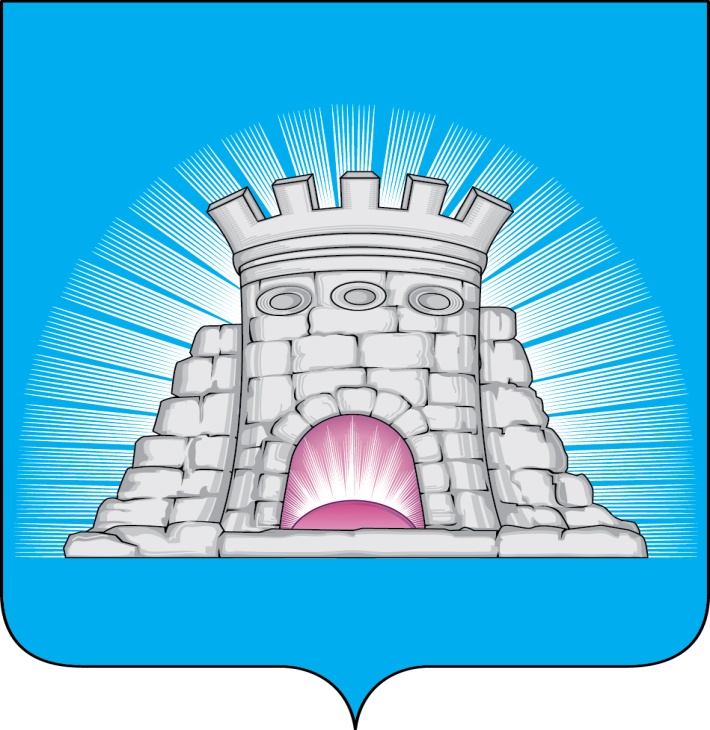                           П О С Т А Н О В Л Е Н И Е14.11.2022  №  2045/11г. Зарайск Об утверждении Перечня муниципальных программ городского округа Зарайск Московской области, реализуемых с 2023 года	В соответствии с Бюджетным кодексом Российской Федерации, Федеральным законом от 06.10.2003 № 131-ФЗ «Об общих принципах организации местного самоуправления в Российской Федерации»П О С Т А Н О В Л Я Ю:Утвердить «Перечень муниципальных программ городского округа Зарайск, реализуемых с 2023 года» (прилагается).Признать утратившим силу постановление главы городского округа Зарайск от 05.09.2019 № 1450/9 «Об утверждении Перечня муниципальных программ городского округа Зарайск, реализация которых планируется с 2020 года» (с изменениями) с 01.01.2023. Службе по взаимодействию со СМИ администрации городского округа Зарайск разместить настоящее постановление на официальном сайте администрации городского округа Зарайск в информационно-телекоммуникационной сети Интернет.И.о. главы городского округа И.Е. ГлухихВерноНачальник службы делопроизводства		   Л.Б. Ивлева14.11.2022										010110Разослано: в дело, ФУ, Глухих И.Е., Москалеву С.В., Простоквашину А.А., Гулькиной Р.Д., Шолохову А.В., ОЭ и И, ОА и Г, ОБ и ООС, отдел ЖКХ, отдел ГО, ЧС и АТД, отдел КСДХ и Т, ОПР и СУ, отдел с/х, служба ИКТ, ЦБ УО, КУИ, комитет по КФКСР с Д и М, КСП, архивный отдел, юридический отдел,                    СВ со СМИ, прокуратура.В.В. Кириллова 8 496 66 2-57-20																УТВЕРЖДЁН 																постановлением и.о. главы 																городского округа Зарайск 																от 14.11.2022  № 2045/11Переченьмуниципальных программ городского округа Зарайск Московской области, реализуемых с 2023 годаN   
п/пНаименование муниципальной программыКоординатор муниципальной   
программыМуниципальный заказчик             
муниципальной программыПеречень подпрограммМуниципальный заказчик             
муниципальной подпрограммы1234561.«Здравоохранение»Заместитель  
главы администрации Гулькина Р.Д.Администрация городского округа Зарайск Московской области  Подпрограмма 1«Профилактика заболеваний и формирование здорового образа жизни. Развитие первичной медико-санитарной помощи»Администрация городского округа Зарайск Московской области 1.«Здравоохранение»Заместитель  
главы администрации Гулькина Р.Д.Администрация городского округа Зарайск Московской области  Подпрограмма 5 «Финансовое обеспечение системы организации медицинской помощи»Администрация городского округа Зарайск Московской области 2.  «Культура и туризм»Заместитель  
главы администрации Гулькина Р.Д.Комитет по культуре, физической культуре, спорту, работе с детьми и молодежью  администрации городского округа Зарайск Московской областиАдминистрация городского округа Зарайск Московской области  Подпрограмма 1«Сохранение, использование, популяризация и государственная охрана объектов культурного наследия (памятников истории и культуры) народов Российской Федерации»Комитет по культуре, физической культуре, спорту, работе с детьми и молодежью  администрации городского округа Зарайск Московской области2.  «Культура и туризм»Заместитель главы администрации Москалев С.В.Комитет по культуре, физической культуре, спорту, работе с детьми и молодежью  администрации городского округа Зарайск Московской областиАдминистрация городского округа Зарайск Московской области  Подпрограмма 1«Сохранение, использование, популяризация и государственная охрана объектов культурного наследия (памятников истории и культуры) народов Российской Федерации»Комитет по культуре, физической культуре, спорту, работе с детьми и молодежью  администрации городского округа Зарайск Московской области2.  «Культура и туризм»Заместитель главы администрации Москалев С.В.Комитет по культуре, физической культуре, спорту, работе с детьми и молодежью  администрации городского округа Зарайск Московской областиАдминистрация городского округа Зарайск Московской области  Подпрограмма 3«Развитие библиотечного дела»Комитет по культуре, физической культуре, спорту, работе с детьми и молодежью  администрации городского округа Зарайск Московской области2.  «Культура и туризм»Заместитель главы администрации Москалев С.В.Комитет по культуре, физической культуре, спорту, работе с детьми и молодежью  администрации городского округа Зарайск Московской областиАдминистрация городского округа Зарайск Московской области  Подпрограмма 4«Развитие профессионального искусства, гастрольно-концертной и культурно-досуговой деятельности, кинематографии»Комитет по культуре, физической культуре, спорту, работе с детьми и молодежью  администрации городского округа Зарайск Московской области2.  «Культура и туризм»Заместитель главы администрации Москалев С.В.Комитет по культуре, физической культуре, спорту, работе с детьми и молодежью  администрации городского округа Зарайск Московской областиАдминистрация городского округа Зарайск Московской области  Подпрограмма 5«Укрепление материально-технической базы муниципальных учреждений культуры»Комитет по культуре, физической культуре, спорту, работе с детьми и молодежью  администрации городского округа Зарайск Московской области2.  «Культура и туризм»Заместитель главы администрации Москалев С.В.Комитет по культуре, физической культуре, спорту, работе с детьми и молодежью  администрации городского округа Зарайск Московской областиАдминистрация городского округа Зарайск Московской области  Подпрограмма 7«Развитие туризма»Комитет по культуре, физической культуре, спорту, работе с детьми и молодежью  администрации городского округа Зарайск Московской области2.  «Культура и туризм»Заместитель главы администрации Москалев С.В.Комитет по культуре, физической культуре, спорту, работе с детьми и молодежью  администрации городского округа Зарайск Московской областиАдминистрация городского округа Зарайск Московской области  Подпрограмма 8«Обеспечивающая подпрограмма»Комитет по культуре, физической культуре, спорту, работе с детьми и молодежью  администрации городского округа Зарайск Московской области2.  «Культура и туризм»Заместитель главы администрации Москалев С.В.Комитет по культуре, физической культуре, спорту, работе с детьми и молодежью  администрации городского округа Зарайск Московской областиАдминистрация городского округа Зарайск Московской области  Подпрограмма 9«Развитие архивного дела»Администрация городского округа Зарайск Московской области  3.  «Образование» Заместитель главы администрации Гулькина Р.Д.Управление образования администрации городского округа Зарайск Московской областиПодпрограмма 1«Общее образование»Управление образования администрации городского округа Зарайск Московской области3.  «Образование» Заместитель главы администрации Гулькина Р.Д.Управление образования администрации городского округа Зарайск Московской областиПодпрограмма 2«Дополнительное образование, воспитание и психолого-социальное сопровождение детей»Управление образования администрации городского округа Зарайск Московской области3.  «Образование» Заместитель главы администрации Гулькина Р.Д.Управление образования администрации городского округа Зарайск Московской областиПодпрограмма 4«Обеспечивающая подпрограмма»Управление образования администрации городского округа Зарайск Московской области4.  «Социальная защита    
населения»Заместитель  
главы администрации Гулькина Р.Д.Администрация городского округа Зарайск Московской областиПодпрограмма 1«Социальная поддержка граждан»Администрация городского округа Зарайск Московской области4.  «Социальная защита    
населения»Заместитель  
главы администрации Гулькина Р.Д.Администрация городского округа Зарайск Московской областиПодпрограмма 2«Развитие системы отдыха и оздоровления детей»Администрация городского округа Зарайск Московской области4.  «Социальная защита    
населения»Заместитель  
главы администрации Гулькина Р.Д.Администрация городского округа Зарайск Московской областиПодпрограмма 4«Содействие занятости населения, развитие трудовых ресурсов и охраны труда»Администрация городского округа Зарайск Московской области4.  «Социальная защита    
населения»Заместитель  
главы администрации Гулькина Р.Д.Администрация городского округа Зарайск Московской областиПодпрограмма 5«Обеспечивающая подпрограмма»Администрация городского округа Зарайск Московской области4.  «Социальная защита    
населения»Заместитель  
главы администрации Гулькина Р.Д.Администрация городского округа Зарайск Московской областиПодпрограмма 6 «Развитие и поддержка социально ориентированных некоммерческих организаций»Администрация городского округа Зарайск Московской области4.  «Социальная защита    
населения»Заместитель  
главы администрации Гулькина Р.Д.Администрация городского округа Зарайск Московской областиПодпрограмма 7 «Обеспечение доступности для инвалидов и маломобильных групп населения объектов инфраструктуры и услуг»Администрация городского округа Зарайск Московской области5.  «Спорт»Заместитель  
главы администрации Гулькина Р.Д.Комитет по культуре, физической культуре, спорту, работе с детьми и молодежью  администрации городского округа Зарайск Московской областиПодпрограмма 1«Развитие физической культуры и спорта»Комитет по культуре, физической культуре, спорту, работе с детьми и молодежью  администрации городского округа Зарайск Московской области6.«Развитие сельского хозяйства»Первый заместитель         
главы администрацииГлухих И.Е. Администрация городского округа Зарайск Московской областиПодпрограмма 1«Развитие отраслей сельского хозяйства и перерабатывающей промышленности»Администрация городского округа Зарайск Московской области6.«Развитие сельского хозяйства»Первый заместитель         
главы администрацииГлухих И.Е. Администрация городского округа Зарайск Московской областиПодпрограмма 2«Вовлечение в оборот земель сельскохозяйственного назначения и развитие мелиорации»Администрация городского округа Зарайск Московской области6.«Развитие сельского хозяйства»Первый заместитель         
главы администрацииГлухих И.Е. Администрация городского округа Зарайск Московской областиПодпрограмма 3«Комплексное развитие сельских территорий»Администрация городского округа Зарайск Московской области6.«Развитие сельского хозяйства»Первый заместитель         
главы администрацииГлухих И.Е. Администрация городского округа Зарайск Московской областиПодпрограмма 4«Обеспечение эпизоотического и ветеринарно-санитарного благополучия и развитие государственной ветеринарной службы»Администрация городского округа Зарайск Московской области7.  «Экология и окружающая
среда»Заместитель главы администрации Простоквашин А.А.Администрация городского округа Зарайск Московской областиПодпрограмма 1«Охрана окружающей среды»Администрация городского округа Зарайск Московской области7.  «Экология и окружающая
среда»Заместитель главы администрации Простоквашин А.А.Администрация городского округа Зарайск Московской областиПодпрограмма 2«Развитие водохозяйственного комплекса»Администрация городского округа Зарайск Московской области7.  «Экология и окружающая
среда»Заместитель главы администрации Простоквашин А.А.Администрация городского округа Зарайск Московской областиПодпрограмма 4«Развитие лесного хозяйства»Администрация городского округа Зарайск Московской области7.  «Экология и окружающая
среда»Заместитель главы администрации Простоквашин А.А.Администрация городского округа Зарайск Московской областиПодпрограмма 5«Ликвидация накопленного вреда окружающей среде»Администрация городского округа Зарайск Московской области8.  «Безопасность и обеспечение безопасности жизнедеятельности населения»Заместитель         главы администрации Москалев С.В.Администрация городского округа Зарайск Московской области Подпрограмма 1«Профилактика преступлений и иных правонарушений»Администрация городского округа Зарайск Московской области8.  «Безопасность и обеспечение безопасности жизнедеятельности населения»Заместитель         главы администрации Москалев С.В.Администрация городского округа Зарайск Московской области Подпрограмма 2«Обеспечение мероприятий по защите населения и территорий от чрезвычайных ситуаций»Администрация городского округа Зарайск Московской области8.  «Безопасность и обеспечение безопасности жизнедеятельности населения»Заместитель         главы администрации Москалев С.В.Администрация городского округа Зарайск Московской области Подпрограмма 3«Обеспечение мероприятий гражданской обороны на территории муниципального образования Московской области»Администрация городского округа Зарайск Московской области8.  «Безопасность и обеспечение безопасности жизнедеятельности населения»Заместитель         главы администрации Москалев С.В.Администрация городского округа Зарайск Московской области Подпрограмма 4«Обеспечение пожарной безопасности на территории муниципального образования Московской области»Администрация городского округа Зарайск Московской области8.  «Безопасность и обеспечение безопасности жизнедеятельности населения»Заместитель         главы администрации Москалев С.В.Администрация городского округа Зарайск Московской области Подпрограмма 5«Обеспечение безопасности населения на водных объектах, расположенных на территории муниципального образования Московской области»Администрация городского округа Зарайск Московской области8.  «Безопасность и обеспечение безопасности жизнедеятельности населения»Заместитель         главы администрации Москалев С.В.Администрация городского округа Зарайск Московской области Подпрограмма 6«Обеспечивающая подпрограмма»Администрация городского округа Зарайск Московской области9.  «Жилище»Заместитель  
главы администрации по социальным вопросамГулькина Р.Д.Администрация городского округа Зарайск Московской областиКомитета по управлению имуществом администрации Толмачева Ю.О.Управление образования администрации городского округа Зарайск Московской областиПодпрограмма 1«Создание условий для жилищного строительства»Администрация городского округа Зарайск Московской области9.  «Жилище»Заместитель  
главы администрации по социальным вопросамГулькина Р.Д.Администрация городского округа Зарайск Московской областиКомитета по управлению имуществом администрации Толмачева Ю.О.Управление образования администрации городского округа Зарайск Московской областиПодпрограмма 2«Обеспечение жильем молодых семей»Администрация городского округа Зарайск Московской области9.  «Жилище»Заместитель главы администрации по градостроительной деятельностиШолохов А.В.Администрация городского округа Зарайск Московской областиКомитета по управлению имуществом администрации Толмачева Ю.О.Управление образования администрации городского округа Зарайск Московской областиПодпрограмма 3«Обеспечение жильем детей-сирот и детей, оставшихся без попечения родителей, лиц из числа детей-сирот и детей, оставшихся без попечения родителей»Администрация городского округа Зарайск Московской области9.  «Жилище»Заместитель главы администрации по градостроительной деятельностиШолохов А.В.Администрация городского округа Зарайск Московской областиКомитета по управлению имуществом администрации Толмачева Ю.О.Управление образования администрации городского округа Зарайск Московской областиПодпрограмма 4«Социальная ипотека»Администрация городского округа Зарайск Московской области9.  «Жилище»Председатель Комитета по управлению имуществом администрации Толмачева Ю.О.Администрация городского округа Зарайск Московской областиКомитета по управлению имуществом администрации Толмачева Ю.О.Управление образования администрации городского округа Зарайск Московской областиПодпрограмма 6«Обеспечение жильем отдельных категорий граждан за счет средств федерального бюджета»Администрация городского округа Зарайск Московской области9.  «Жилище»Председатель Комитета по управлению имуществом администрации Толмачева Ю.О.Администрация городского округа Зарайск Московской областиКомитета по управлению имуществом администрации Толмачева Ю.О.Управление образования администрации городского округа Зарайск Московской областиПодпрограмма 7«Улучшение жилищных условий отдельных категорий многодетных семей»Администрация городского округа Зарайск Московской области10. «Развитие инженерной инфраструктуры, энергоэффективности и отрасли обращения с отходами»Заместитель главы администрации Простоквашин А.А.Администрация городского округа Зарайск  Московской области Подпрограмма 1«Чистая вода»Администрация городского округа Зарайск  Московской области10. «Развитие инженерной инфраструктуры, энергоэффективности и отрасли обращения с отходами»Заместитель главы администрации Простоквашин А.А.Администрация городского округа Зарайск  Московской области Подпрограмма 2«Системы водоотведения»Администрация городского округа Зарайск  Московской области10. «Развитие инженерной инфраструктуры, энергоэффективности и отрасли обращения с отходами»Заместитель главы администрации Простоквашин А.А.Администрация городского округа Зарайск  Московской области Подпрограмма 3«Объекты теплоснабжения, инженерные коммуникации»Администрация городского округа Зарайск  Московской области10. «Развитие инженерной инфраструктуры, энергоэффективности и отрасли обращения с отходами»Заместитель главы администрации Шолохов А.В.Администрация городского округа Зарайск  Московской области Подпрограмма 5«Энергосбережение и повышение энергетической эффективности»Администрация городского округа Зарайск  Московской области10. «Развитие инженерной инфраструктуры, энергоэффективности и отрасли обращения с отходами»Заместитель главы администрации Шолохов А.В.Администрация городского округа Зарайск  Московской области Подпрограмма 8«Реализация полномочий в сфере жилищно-коммунального хозяйства»Администрация городского округа Зарайск  Московской области11.«Предпринимательство»Первый заместитель 
главы администрацииГлухих И.Е.  Администрация городского округа Зарайск Московской областиПодпрограмма 1«Инвестиции»Администрация городского округа Зарайск Московской области11.«Предпринимательство»Первый заместитель 
главы администрацииГлухих И.Е.  Администрация городского округа Зарайск Московской областиПодпрограмма 2«Развитие конкуренции»Администрация городского округа Зарайск Московской области11.«Предпринимательство»И.о. директора МКУ «Центр проведения торгов городского округа Зарайск»Глухих М.А.Администрация городского округа Зарайск Московской областиПодпрограмма 3«Развитие малого и среднего предпринимательства»Администрация городского округа Зарайск Московской области11.«Предпринимательство»И.о. директора МКУ «Центр проведения торгов городского округа Зарайск»Глухих М.А.Администрация городского округа Зарайск Московской областиПодпрограмма 4«Развитие потребительского рынка и услуг на территории муниципального образования Московской области»Администрация городского округа Зарайск Московской области12.«Управление имуществом и муниципальными финансами»Председатель Комитета по управлению имуществом администрации Толмачева Ю.О.Первый заместитель 
главы администрации Глухих И.Е.Начальник финансового управления администрации Морозова Л.Н.Комитет по управлению имуществом администрации городского округа Зарайск Московской областиАдминистрация городского округа Зарайск Московской области Финансовое управление администрации городского округа Зарайск Московской областиПодпрограмма 1«Эффективное управление имущественным комплексом»Комитет по управлению имуществом администрации городского округа Зарайск Московской области12.«Управление имуществом и муниципальными финансами»Председатель Комитета по управлению имуществом администрации Толмачева Ю.О.Первый заместитель 
главы администрации Глухих И.Е.Начальник финансового управления администрации Морозова Л.Н.Комитет по управлению имуществом администрации городского округа Зарайск Московской областиАдминистрация городского округа Зарайск Московской области Финансовое управление администрации городского округа Зарайск Московской областиПодпрограмма 3«Управление муниципальным долгом»Финансовое управление администрации городского округа Зарайск Московской области12.«Управление имуществом и муниципальными финансами»Председатель Комитета по управлению имуществом администрации Толмачева Ю.О.Первый заместитель 
главы администрации Глухих И.Е.Начальник финансового управления администрации Морозова Л.Н.Комитет по управлению имуществом администрации городского округа Зарайск Московской областиАдминистрация городского округа Зарайск Московской области Финансовое управление администрации городского округа Зарайск Московской областиПодпрограмма 4«Управление муниципальными финансами»Финансовое управление администрации городского округа Зарайск Московской области12.«Управление имуществом и муниципальными финансами»Председатель Комитета по управлению имуществом администрации Толмачева Ю.О.Первый заместитель 
главы администрации Глухих И.Е.Начальник финансового управления администрации Морозова Л.Н.Комитет по управлению имуществом администрации городского округа Зарайск Московской областиАдминистрация городского округа Зарайск Московской области Финансовое управление администрации городского округа Зарайск Московской областиПодпрограмма 5«Обеспечивающая подпрограмма»Финансовое управление администрации городского округа Зарайск Московской области13.«Развитие институтов гражданского общества, повышение эффективности местного самоуправления и реализации молодежной политики»Заместитель  
главы администрации Гулькина Р.Д.Администрация городского округа Зарайск Московской областиКомитет по культуре, физической культуре, спорту, работе с детьми и молодежью  администрации городского округа Зарайск Московской областиПодпрограмма 1«Развитие системы информирования населения о деятельности органов местного самоуправления городских округов Московской области, создание доступной современной медиасреды»Администрация городского округа Зарайск Московской области13.«Развитие институтов гражданского общества, повышение эффективности местного самоуправления и реализации молодежной политики»Заместитель  
главы администрации Гулькина Р.Д.Администрация городского округа Зарайск Московской областиКомитет по культуре, физической культуре, спорту, работе с детьми и молодежью  администрации городского округа Зарайск Московской областиПодпрограмма 3«Эффективное местное самоуправление»Администрация городского округа Зарайск Московской области13.«Развитие институтов гражданского общества, повышение эффективности местного самоуправления и реализации молодежной политики»Заместитель  
главы администрации Гулькина Р.Д.Администрация городского округа Зарайск Московской областиКомитет по культуре, физической культуре, спорту, работе с детьми и молодежью  администрации городского округа Зарайск Московской областиПодпрограмма 4«Молодежь Подмосковья»Комитет по культуре, физической культуре, спорту, работе с детьми и молодежью  администрации городского округа Зарайск Московской области13.«Развитие институтов гражданского общества, повышение эффективности местного самоуправления и реализации молодежной политики»Заместитель  
главы администрации Гулькина Р.Д.Администрация городского округа Зарайск Московской областиКомитет по культуре, физической культуре, спорту, работе с детьми и молодежью  администрации городского округа Зарайск Московской областиПодпрограмма 5«Развитие добровольчества (волонтерства) в городском округе Московской области»»Комитет по культуре, физической культуре, спорту, работе с детьми и молодежью  администрации городского округа Зарайск Московской области13.«Развитие институтов гражданского общества, повышение эффективности местного самоуправления и реализации молодежной политики»Заместитель  
главы администрации Гулькина Р.Д.Администрация городского округа Зарайск Московской областиКомитет по культуре, физической культуре, спорту, работе с детьми и молодежью  администрации городского округа Зарайск Московской областиПодпрограмма 6«Обеспечивающая подпрограмма»Администрация городского округа Зарайск Московской области; 14.«Развитие и функционирование дорожно-транспортного комплекса» Заместитель главы администрации Шолохов А.В.Администрация городского округа Зарайск  Московской области Подпрограмма 1«Пассажирский транспорт общего пользования»Администрация городского округа Зарайск  Московской области14.«Развитие и функционирование дорожно-транспортного комплекса» Заместитель главы администрации Шолохов А.В.Администрация городского округа Зарайск  Московской области Подпрограмма 2«Дороги Подмосковья»Администрация городского округа Зарайск  Московской области15.«Цифровое муниципальное образование» Первый заместитель главы администрации Глухих И.Е.  Заместительглавы администрации Москалев С.В.Администрация городского округа Зарайск Московской областиПодпрограмма 1
«Повышение качества и доступности предоставления государственных и муниципальных услуг на базе многофункциональных центров предоставления государственных и муниципальных услуг»Администрация городского округа Зарайск Московской области15.«Цифровое муниципальное образование» Первый заместитель главы администрации Глухих И.Е.  Заместительглавы администрации Москалев С.В.Администрация городского округа Зарайск Московской областиПодпрограмма 2«Развитие информационной и технологической инфраструктуры экосистемы цифровой экономики муниципального образования Московской области»Администрация городского округа Зарайск Московской области15.«Цифровое муниципальное образование» Первый заместитель главы администрации Глухих И.Е.  Заместительглавы администрации Москалев С.В.Администрация городского округа Зарайск Московской областиПодпрограмма 3«Обеспечивающая подпрограмма»Администрация городского округа Зарайск Московской области16.«Архитектура и градостроительство»Заместитель главы администрации Шолохов А.В.Администрация городского округа Зарайск Московской областиПодпрограмма 1«Разработка Генерального плана развития городского округа»Администрация городского округа Зарайск Московской области16.«Архитектура и градостроительство»Заместитель главы администрации Шолохов А.В.Администрация городского округа Зарайск Московской областиПодпрограмма 2«Реализация политики пространственного развития городского округа»Администрация городского округа Зарайск Московской области17.«Формирование современной комфортной городской среды»Заместитель главы администрации Простоквашин А.А. Заместитель главы администрации Шолохов А.В.Администрация городского округа Зарайск Московской областиПодпрограмма 1«Комфортная городская среда»Администрация городского округа Зарайск Московской области17.«Формирование современной комфортной городской среды»Заместитель главы администрации Простоквашин А.А. Заместитель главы администрации Шолохов А.В.Администрация городского округа Зарайск Московской областиПодпрограмма 2«Создание условий для обеспечения комфортного проживания жителей, в том числе в многоквартирных домах на территории Московской области»Администрация городского округа Зарайск Московской области18. «Строительство объектов социальной инфраструктуры» Заместитель главы администрации Шолохов А.В.Администрация городского округа Зарайск Московской областиПодпрограмма 3«Строительство (реконструкция) объектов образования»Администрация городского округа Зарайск Московской области19.Переселение граждан из аварийного жилищного фонда»Заместитель главы администрации  Шолохов А.В.Администрация городского округа Зарайск Московской областиПодпрограмма 3«Обеспечение мероприятий по завершению адресной программы «Переселение граждан из аварийного жилищного фонда в Московской области»Администрация городского округа Зарайск Московской области